PUBLIKASI PERSJUDUL	: PEMICU KEBUTAAN, GLAUKOMA BISA DICEGAHMEDIA	: KEDAULATAN RAKYATTANGGAL	: 11 JANUARI 2017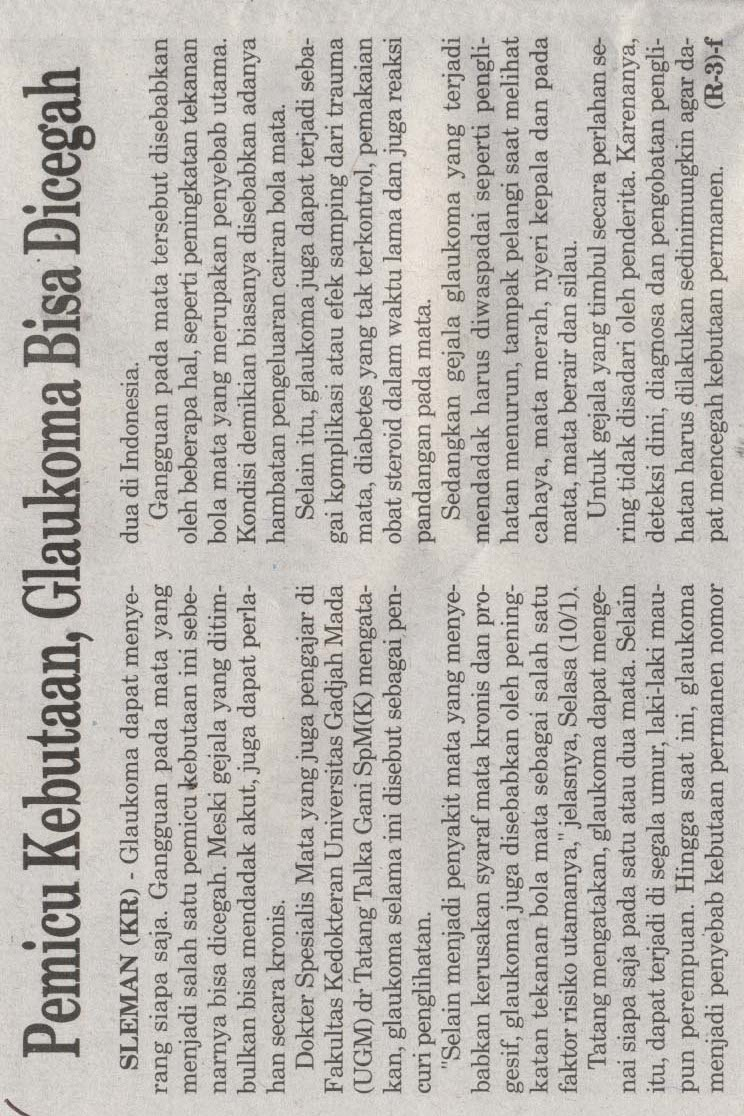 